HAK AKSES1. 	Software yang dibutuhkan     	- 	MySql (server)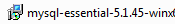 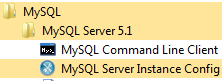      	- 	XAMPP atau WAMPP (client 1), dan      	- 	SQL yog (client 2)2. 	Turn off Windows Firewall (server)     	- 	Mematikan Windows FirewallWindows XPControl Panel , Windows Firewall, Off :Turn Off Windows Firewall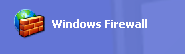 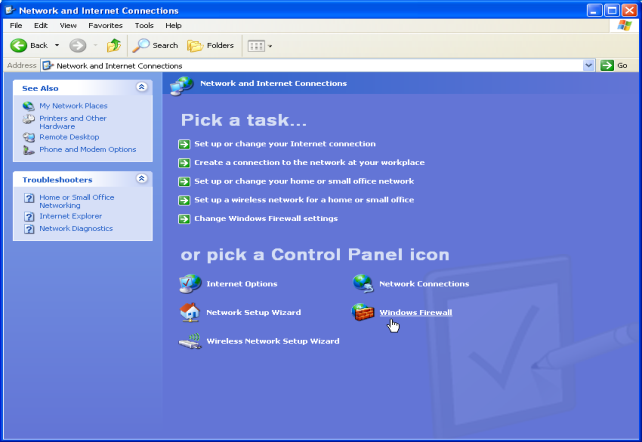 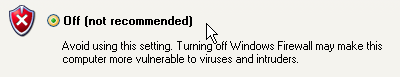 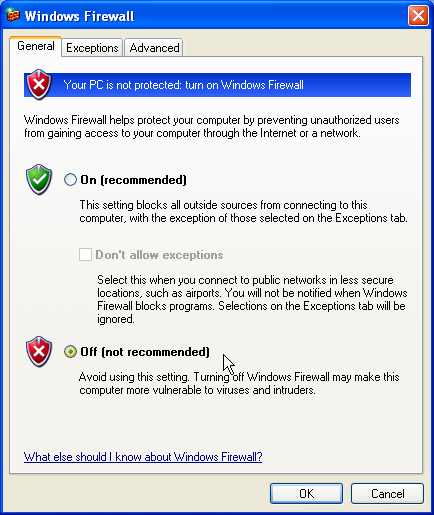 	Windows 7Start Menu, Control Panel, Network and Internet, Network and Sharing Center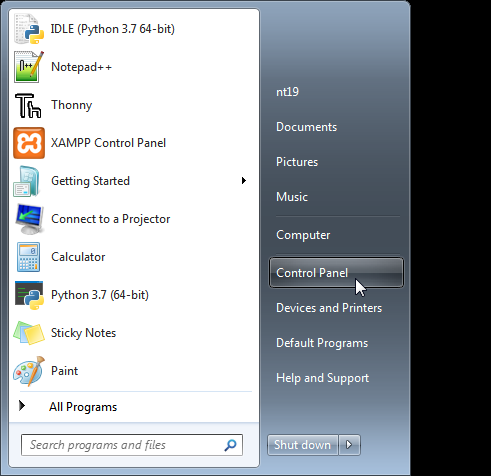 Pilih Network and Internet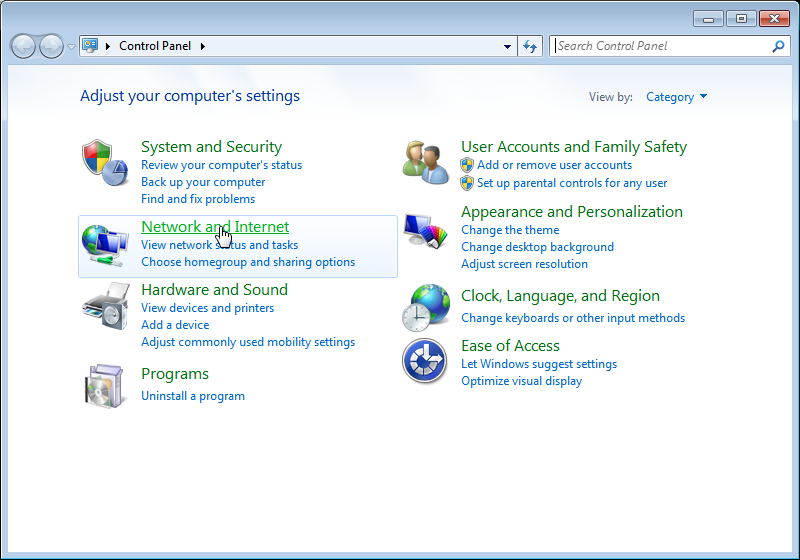 Pilih Network and Sharing Center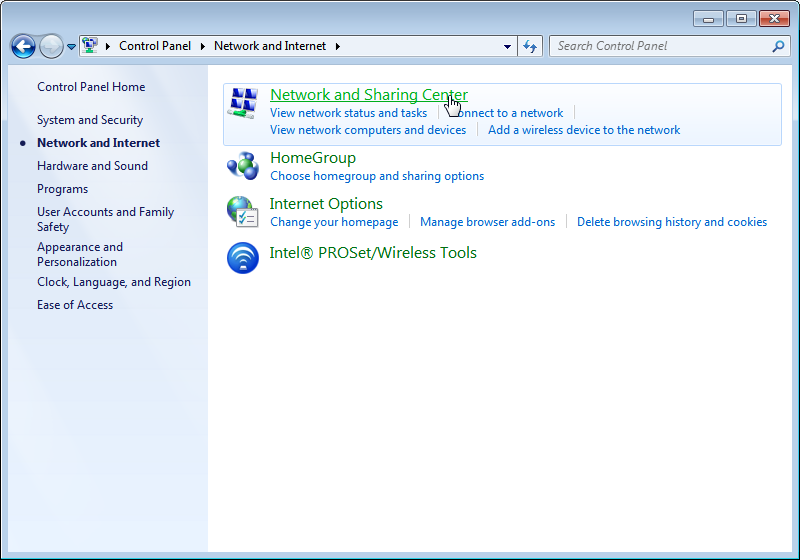 Pilih Windows Firewall, Change notification settings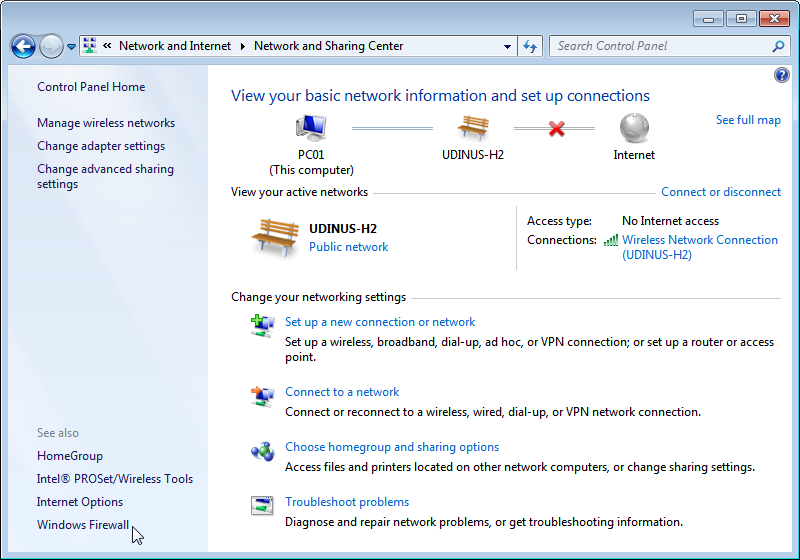 Pilih Change notification settings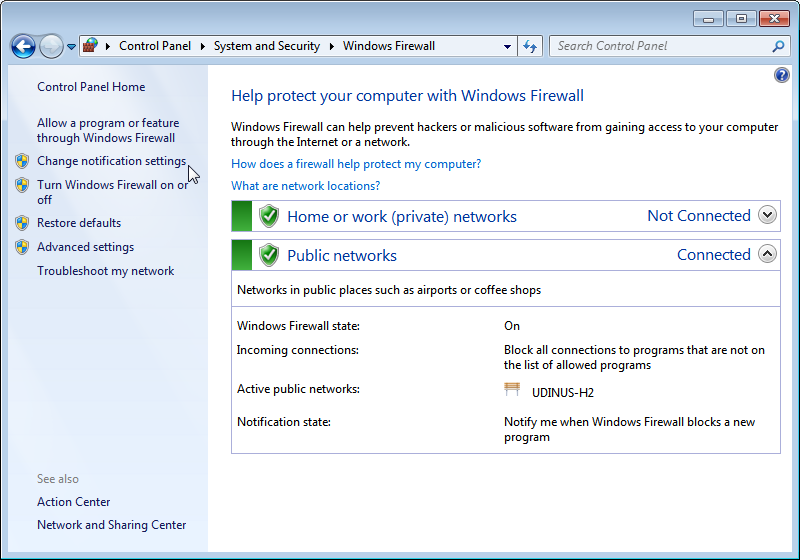 Pilih Turn off Windows Firewall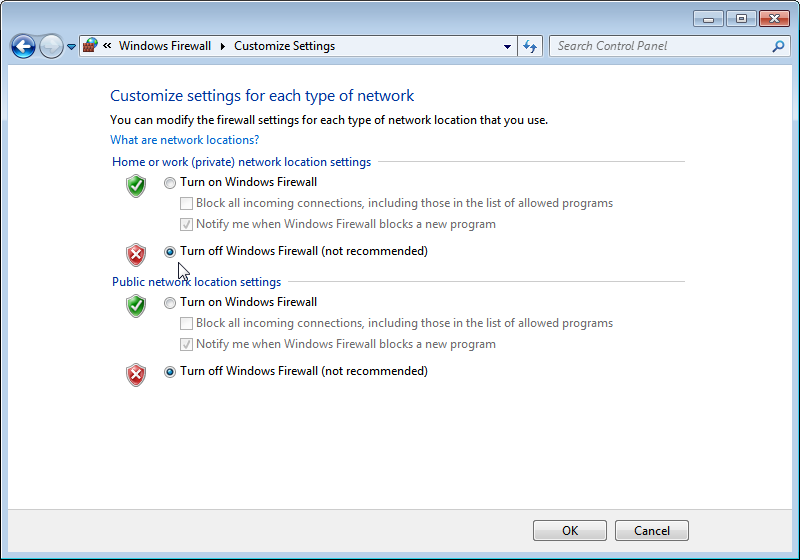   2. 	Apabila databasesnya di server SO LINUX:     	- Kalau servernya di SO Linux maka aksesnya bisa pakai Putyy/Telnet 3. 	Cek IP Komputer	a. 	Cek Ip Komputer masing masing : Start Menu, All Program, Run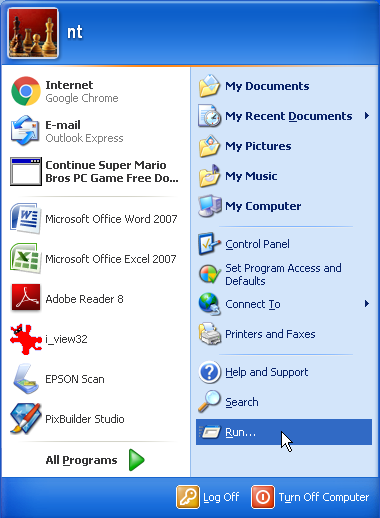 ketik cmd, pilih OK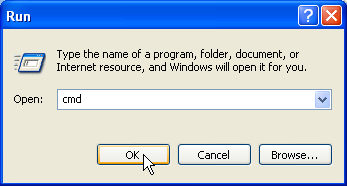 ketik ipconfig, Enter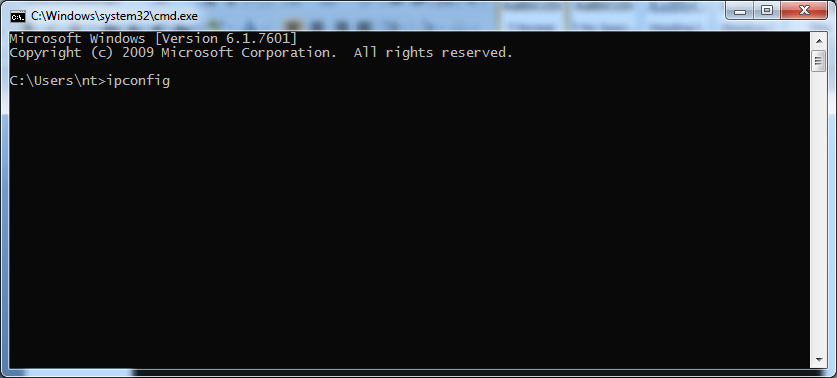 catat IPv4 Addressnya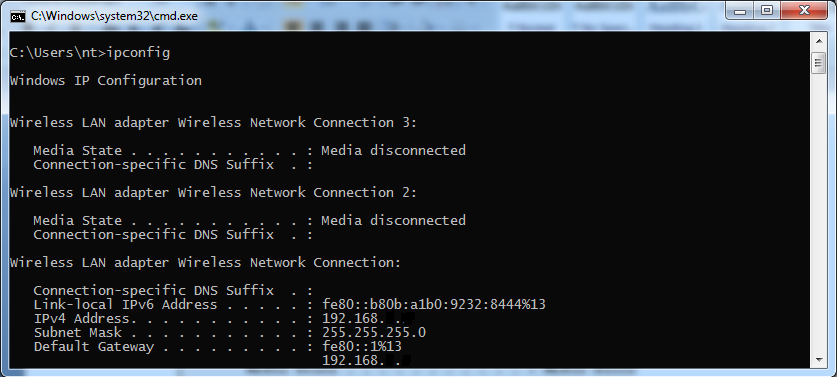 ip config dari 2 komputer client dicatat juga   	b. 	Pilih salah satu IP Address sebagai sebagai Server. Catat ip komputer (server dan client)  : 		Ip Komputer 1	: 	sebagai server        	IP:  192.168.    .          	IP Komputer 2	: 	sebagai client 1      	IP:  192.168.    .          	Ip Komputer 3	:	Sebagai client 2       	IP:  192.168.    .  Cek koneksi dari client ke server : (dijalankan dari komputer client 1 dan client 2)         	Prompt   :  cmd enter, pada Prompt :  Ping 192.168.     .    (ip komputer server)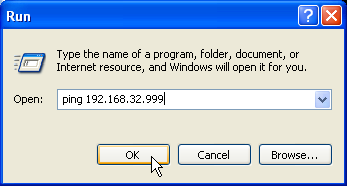 perhatikan koneksinya : 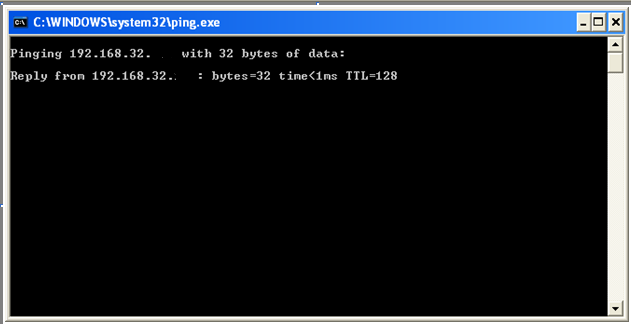 4. 	Jalankan MySql dimana database tersimpan (Server)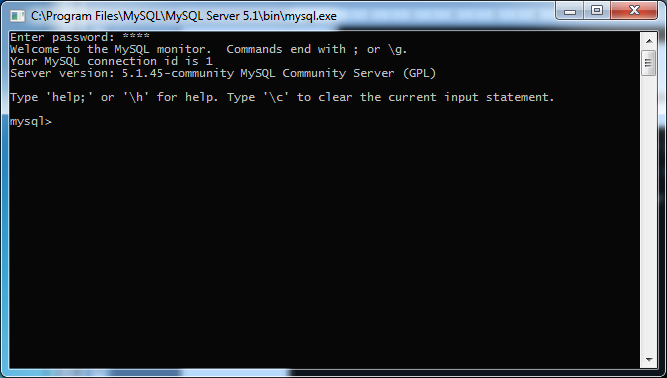 	Buat Database penjualan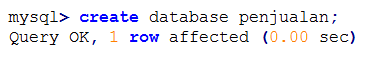 Buat tabel barang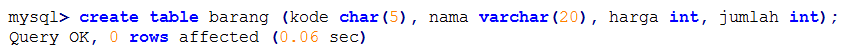 Isikan data pada tabel barang dengan data sebagai berikut :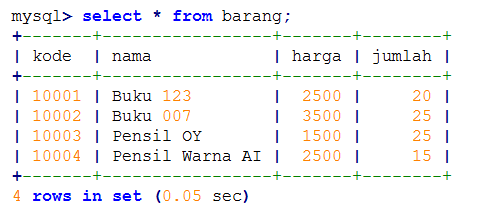 5. 	Membuat user (dibuat di server)Buat user 'dita' dan 'leni'lihat database mysql bawaan dari sql :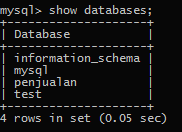 aktifkan database mysql :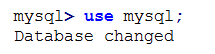 lihat tabel pada database mysql :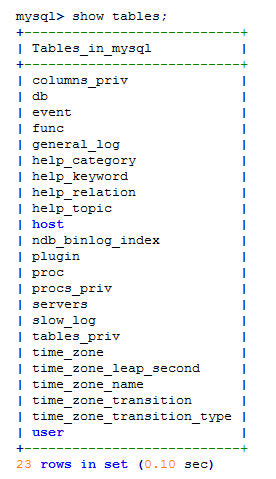 lihat user database mysql :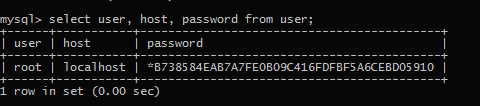 tambahkan user "dita" dan "leni"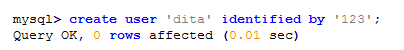 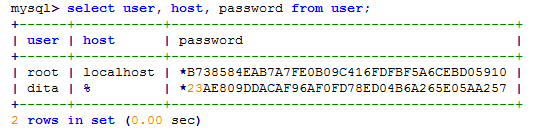 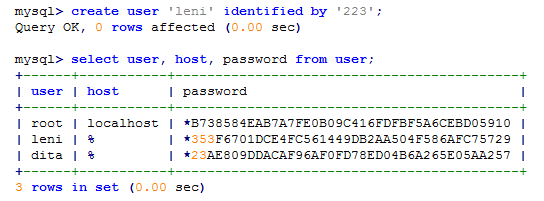 Memberikan hak Akses kepada dita dan leni (terhadap database penjualan)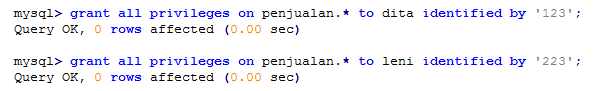 berikan perintah flush privileges, setiap kali setelah mengakses perintah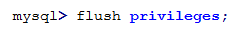 Lakukan koneksi Client ke Server (komputer client)Koneksi client 1 (dita) menggunakan XAMPPjalankan XAMPP pilih start MySql, dan pilih editor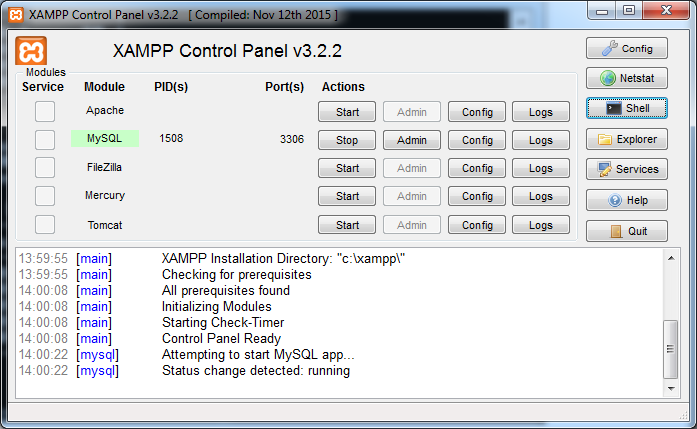 masuk dengan user dita : (mysql -u dita -h 192.168.  .  -p)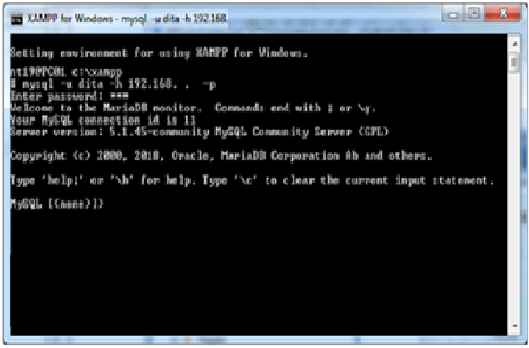 tampilkan databases di server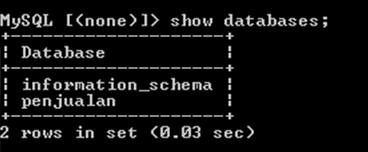 masuk ke database penjualan dan melihat tabel yang ada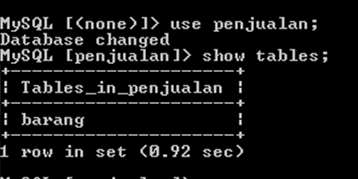 lihat data pada tabel barang dari komputer server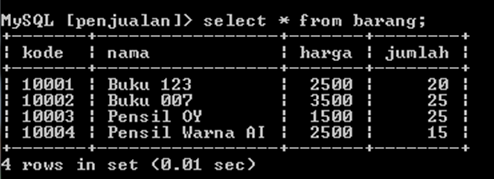 lakukan penambahan data pada tabel barang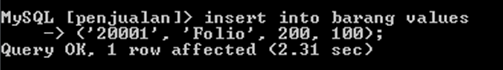 tampilkan data pada tabel barang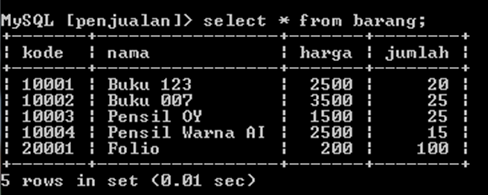 (Komputer Server) tampilkan data tabel barang setelah ditambahkan oleh dita (client)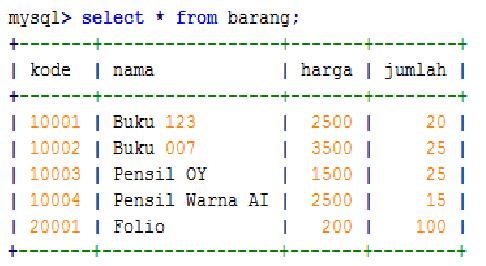 Koneksi client 2 (leni) menggunakan SQL yogjalankan SQLYog 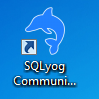 isikan data koneksi (pilih New)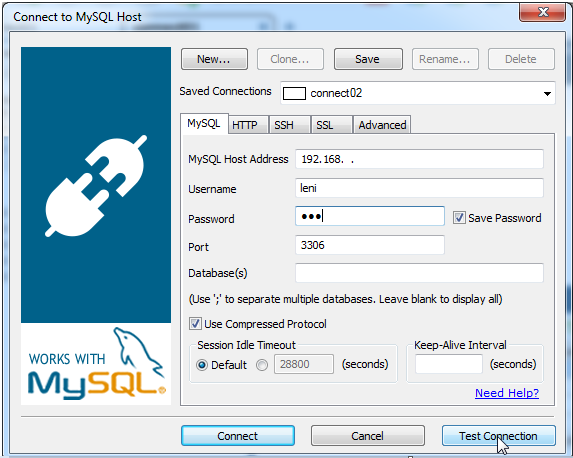 test koneksi berhasil 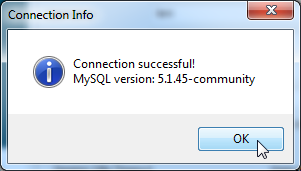 masuk dengan pilih Connect, dan simpam (Yes)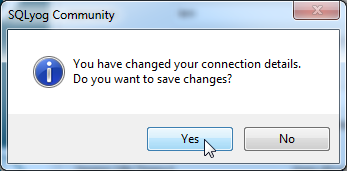 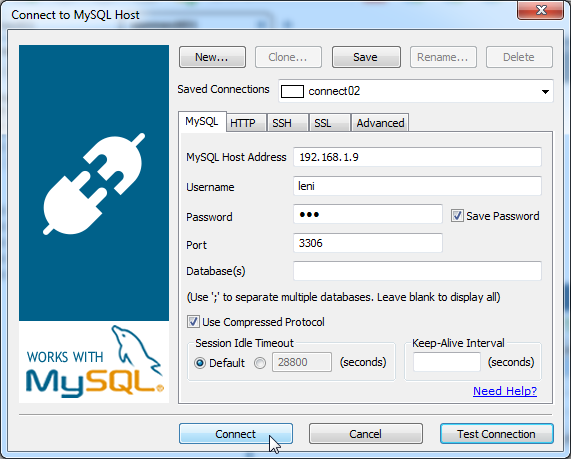 user  leni sudah terlihat dan tabel penjualan sudah dapat diakses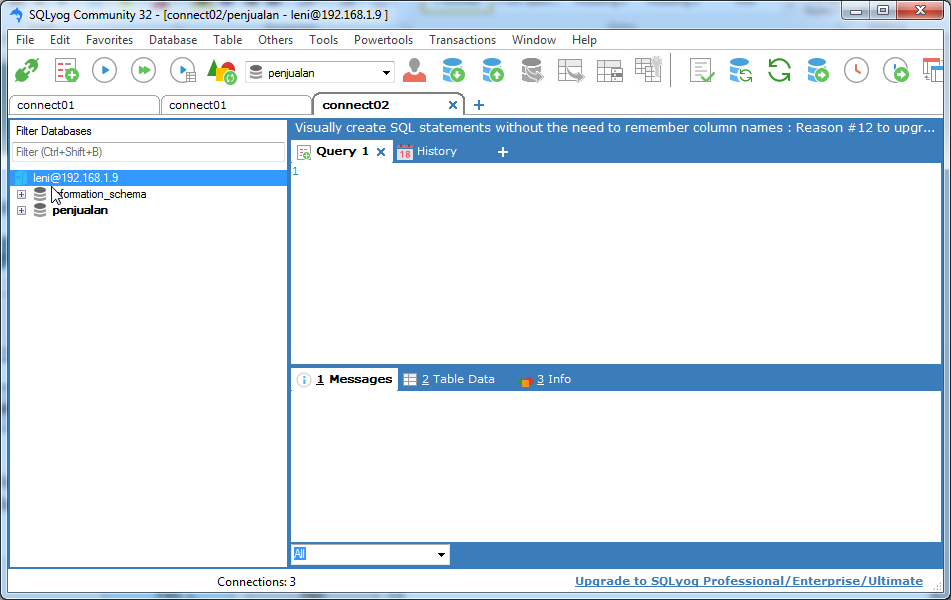 buka database penjualan (klik tanda + di depan database penjualan) 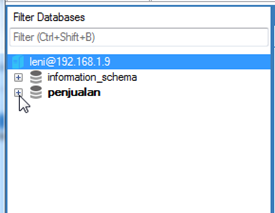 tampilkan tabel pada database penjualan 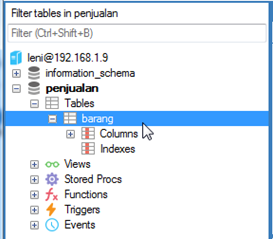 lihat data pada tabel barang (pilih Table Data)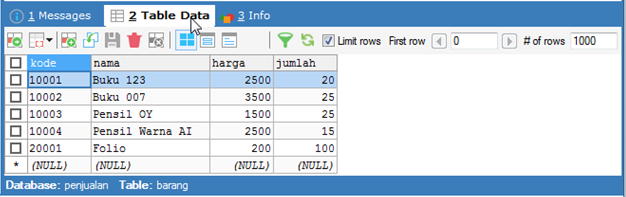 tambahkan data pada jendela Query 1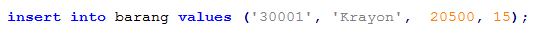 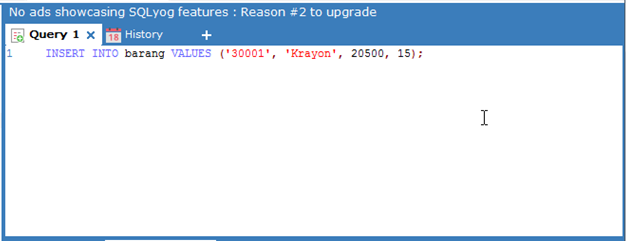 pilih execute Query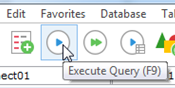 data '30001', 'Krayon' berhasil ditambahkan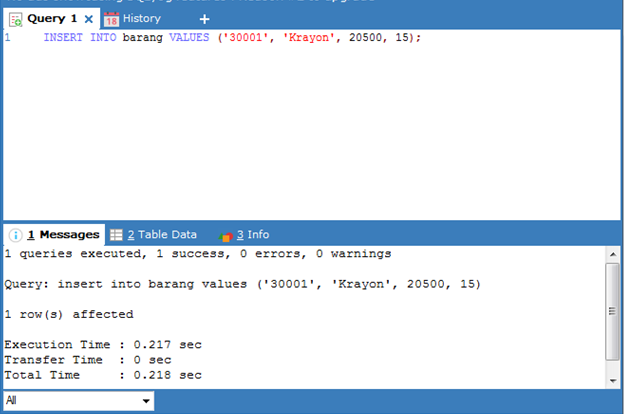 lihat data yang baru saja ditambahkan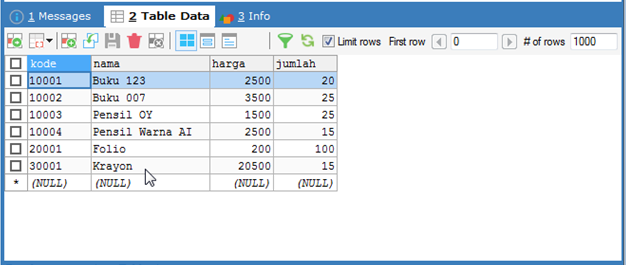 (Komputer Server) tampilkan data tabel barang setelah ditambahkan oleh leni (client)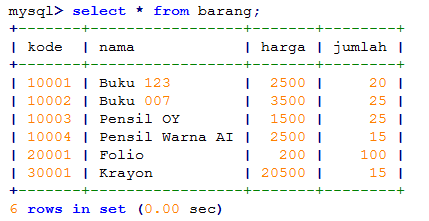 